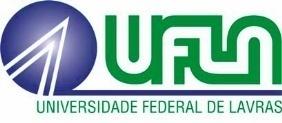 UNIVERSIDADE FEDERAL DE LAVRASSecretaria dos Conselhos Superioresconselhos@ufla.brConsiderando a Portaria MEC nº 360/2022, para procedimentos exclusivamente nato digital, as assinaturas manuscritas nos formulários serão substituídas pela assinatura eletrônica do GOV.BR e os formulários deverão ser totalmente preenchidos por digitação.FORMULÁRIO PARA UTILIZAÇÃO DE NOME SOCIAL NO ÂMBITO DOS CONSELHOS SUPERIORES DA UNIVERSIDADE IDENTIFICAÇÃO DO REQUERENTEIDENTIFICAÇÃO DO REQUERENTENome de Registro Civil:        Nome de Registro Civil:        CPF:        CPF:        E-mail:        Telefone:         Marque a opção de enquadramento:(       ) representantes da comunidade lavrense no Conselho Universitário (CUNI)(       ) representantes da comunidade lavrense no Conselho de Ensino, Pesquisa e Extensão (CEPE) (       ) representante do Ministério da Educação (MEC) (       ) representante da comunidade externa no Conselho de CuradoresMarque a opção de enquadramento:(       ) representantes da comunidade lavrense no Conselho Universitário (CUNI)(       ) representantes da comunidade lavrense no Conselho de Ensino, Pesquisa e Extensão (CEPE) (       ) representante do Ministério da Educação (MEC) (       ) representante da comunidade externa no Conselho de CuradoresIDENTIFICAÇÃO DA SOLICITAÇÃOCiente do contido no art. 22 da Resolução CUNI nº 050, de 11/08/2022, que Regulamenta a utilização do nome social por discentes, servidores e demais membros e usuários nos espaços da UFLA, o(a) requerente acima descrito(a) vem solicitar a inclusão de seu nome social no âmbito da UFLA.NOME SOCIAL que deseja utilizar:          FLEXÃO DE GÊNERO que deseja utilizar: (       ) Feminino   (       ) MasculinoOBSERVAÇÕES AO REQUERENTEEntende-se por Nome Social a designação pela qual pessoa travesti ou transexual se identifica e é socialmente reconhecida, conforme Decreto nº 8.727/2016.Uso interno: diários de classe e listas de presença - NOME SOCIAL.O prazo para atendimento desta solicitação é de até 30 (trinta) dias.